Karta gwarancyjna.Dolz nr	Nr klientaKontakt DolzImię i nazwisko:Klient/Dystrybutor/Sklepbombas de agua water pumps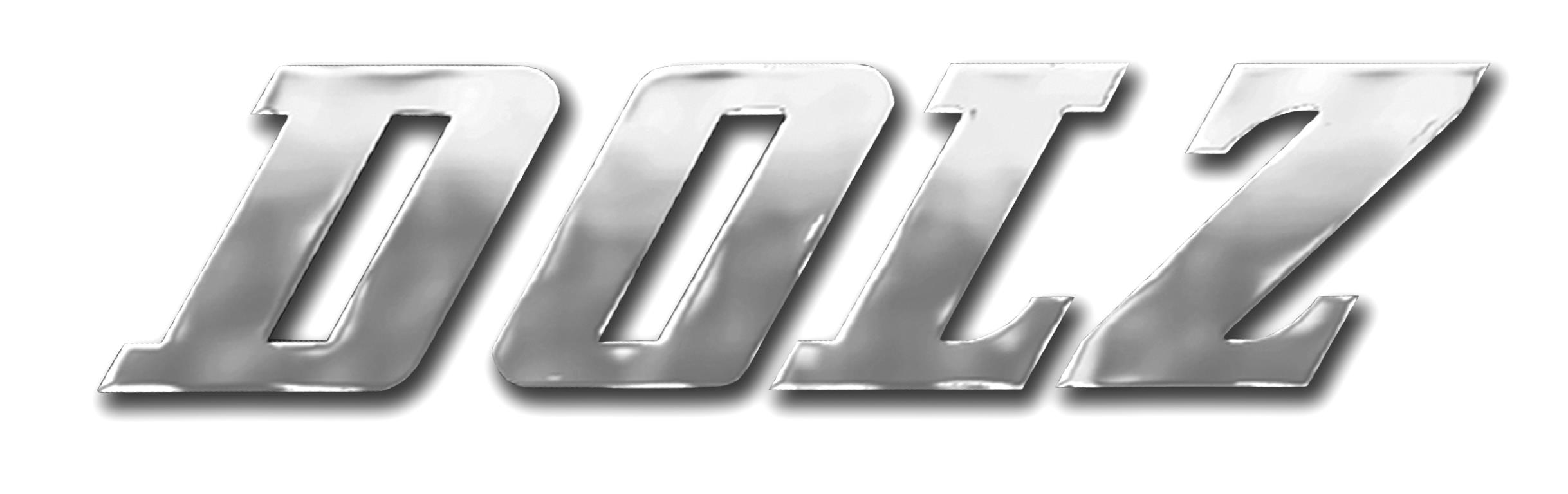 Warsztat Nazwa: Dane samochodu (lub kopia karty pojazdu).Zaobserwowane objawy:  1.- Przegrzanie silnika.- Zapala się lampka ostrzegawcza temperatury płynu chłodzącego- Zapala się lampka ostrzegawcza temperatury silnika- Pojawił się dym z silnika2.- Hałasy pochodzące z silnika.- Hałas pojawił się zaraz po zamontowaniu pompy- Hałas jest ciągły- Hałas jest przerywany3.- Widoczne są ślady chłodziwa na podłodze warsztatu  4.- Istnieją ślady płynu chłodzącego wokół pompy wody otworów wylotowych5.- Zbiornik płynu chłodzącego jest pusty lub widoczny jest przeciekDodatkowy komentarz:Data i podpisNazwa:Telefon:Email:właściciel:Nr rejestracyjny:VIN:Model:Pojemność (cc):Kod silnika:Rok produkcji:paliwo:Przebieg:przebieg z zamontowaną pompą: